OULUN PÄÄLLYSTÖYHDISTYS RY EVP-OSASTO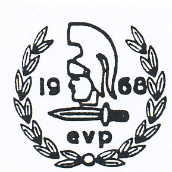 		      JÄSENTIEDOTE 2021HALLITUSPuheenjohtaja			SihteeriLång Martti		050 339 8841	Koskela Veijo	040 912 2482Kirkkokatu 61	                martti.lang@gmail.com	Soratie 23	             veijokoskela@hotmail.com90120 Oulu				90650 OuluVarapuheenjohtaja			TaloudenhoitajaKuparinen Hannu      	040 772 7523	Hirvelä Harri	0400 296 272Pankkotie 11                hannuj.kuparinen@gmail.com	Ollilantie 50	               harri.hirvela@gmail.com90650 Oulu				90440 KempeleJäsen				JäsenSurkka Antti	040 596 6181	Vepsäläinen Arto	040 757 2187	Postimestarintie 8 B F31    antti.surkka@gmail.com	Suotie 19 B 10                ape.vepsalainen@gmail.com90160 Oulu				90650 OuluJäsen				Liikunta- ja retkeilyvastaavaPuolakka Seppo	050 917 9649	Pekkala Harri	040 516 1967Peikontie 1 A 3            puolakka.seppo@gmail.com	Valtatie 9 as 6	                hj.pekkala@pp1.inet.fi90550 Oulu				90500 OuluHallituksen ulkopuolelta jäsensihteeriNiemelä Markku	040 507 4016Haipustie 24	           markku.niemela55@gmail.com 90900 KiiminkiToiminnantarkastaja			ToiminnantarkastajaHalonen Pekka	044 550 0515	Rajaniemi Sakari	0400 587 532Siulatie 9				Kalhutie 17 C90810 Kiviniemi			90230 OuluVaratoiminnantarkastaja		VaratoiminnantarkastajaRiihiaho Paavo	0400 282 003	Suanto Alpo	0400 251 951Varvikkotie 3				Karsinatie 190650 Oulu				90240 OuluMERKKIPÄIVÄSANKARIT VUONNA 2021  03.01	 80v Rautakorpi Pekka	Vaakitsijantie 8	90650 Oulu	           	041-506 7151              20.01	 75v Siltala Reijo	Haastajantie 50 B 1	99600 Sodankylä     	040-0120850  20.01	 75v Tuominen Risto	Lamminpäänkatu 41	33420 Tampere        	040-8312082  05.02     	80v Männikkö Risto              	Valjastie 16                           	90650 Oulu                 	041-5072122  16.03	 80v Lumiaho Eero	Törminperäntie 481	86470 Lumimetsä   	0440-810932  26.03	85v Marjakangas Jukka	Tornipolku 10 as 5	90130 Oulu                 	040-5090556  06.04	75v Teppola Pekka	Lassintie 20		94700 Kemi               	040-7557748  13.04	75v Parkkinen Tauno	Maahisentie 3 C 5	90550 Oulu               	 040-5401564  17.04	80v Kukkohovi Aarno	Kirkkokari 4 A 5	91900 Liminka           	040-7181027  21.04	85v Laitinen Reino	Metelinrinne 1 A 7	90420Oulu                  12.05	80v Korkeakoski Kalervo	 Muottikatu 10 D 64	90530 Oulu                	044-0101476  23.05	75v Kuparinen Hannu	Pankkotie 11		90650 Oulu                	040-7727523  26.05	60v Puolakka Seppo	Peikontie 1 A 3	90550 Oulu                	050-9179649  29.05	80v Polojärvi Antti	Radiomastontie 10 as 5	90230 Oulu	           	040-0994509    27.06	75v Halonen Pekka	Siulatie 9		90810 Kiviniemi         	044-5500515    03.07	80v Viitanen Seppo	Kenttätie 10 A 8	90130 Oulu                	040-5072620    01.08	75v Ronkainen Eino	Myllyhaara 6 As 4	90830 Haukipudas    	040-8316336  12.08	75v Mikkonen Antero	Konttikuusenkuja 14	90630 Oulu               	 040-7267983  14.08	70v Rautio Pekka	Terontie 41		91980 Lumijoki          	041-5439146  17.08	85v Tuomi Reijo	Laaksontie 16		90850 Martinniemi  05.09	92v Parantala Veikko	Kapellimestarinkatu 2 A 89	90400 Oulu                      040-7166141 1)  07.09	70v Pelkonen Veijo	Isokatu 78 A 4		90120 Oulu                	040-7191507  09.09	75v Sandman Tauno	Kauppatie 10 B 8	90440 Kempele         	040-0341948  18.09     	75v Turtinen Matti                	Ojakyläntie 132 B                  	91100 Ii                    	040-0284195    27.09     	75v Alila Eino                        	Vesitornintie 2                       	90900 Kiiminki           	040-5563195  01.10     	75v Lesonen Heino               	Pankkotie 3                           	90650 Oulu                 16.10     	75v Peltonen Mauno             	Sääskitie 33                         	90550 Oulu               	040-0286355  25.10     	75v Kukkohovi Vesa	Vikiöntie 8		91500 Muhos             	040-5059626  07.11     	85v Saksio Alpo                    	Soppelantie 2 A                    	91950 Temmes  1) Vanhin jäsenemme	TAPAHTUMAKALENTERI VUODELLE 2021HUOM! Koronarajoitukset huomioon ottaen tapahtumat voivat muuttua!	1. HELMIKUU 25.2.2021 klo 13:00.	Vuosikokous (tilikokous) Hiukkavaaran ampumaradan paviljonki. Lounas klo 12:00 alkaen.2. HELMIKUU 27.2.2021. ”Kaamoksen kaatajaiset”/kepittäjäiset? (Evp-osasto)Aika ja paikka ilmoitetaan erikseen.3. MAALISKUU 27.3.2021 klo 11:00. Pilkkikilpailu, Hailuoto (Evp-osasto)4. TOUKOKUU 16.5.2021 klo 10:00. Kirkkopyhä, Haukiputaan kirkko. Jumalanpalveluksen jälkeen on seppeleen lasku sankarivainajien muistomerkille.5. HEINÄKUU 2021. Kesäteatteriesitys, Hupisaaret.Tarkempi ajankohta ja toimintaohjeet ilmoitetaan Forum24 – lehdessä ja sähköpostilla.6. ELOKUU 2021.  Kyykkäkilpailut, paikka ja aika avoin (Evp-osasto)Tarkempi ajankohta ja toimintaohjeet ilmoitetaan Forum24-lehdessä ja sähköpostilla.7. ELOKUU 28.8.2021 klo 15:00. Venetsialaiset, Kontuniemi, Valkiaisjärvi. (Evp-osasto)8. SYYSKUU 3.9.2021 klo 15:00. Herrasmies- ja leidikilpailut, Myllyojan asukastupa. Ruokailu.9. MARRASKUU 11.11.2021 klo 13:00. Vuosikokous (vaalikokous).Hiukkavaaran ampumaradan paviljonki. Lounas klo 12:00 alkaen.Muutokset ilmoitetaan Forum24-lehden seuratoimintapalstalla sekä sähköpostilla niille jotka ovat sen ilmoittaneet.MUUT ASIAT (EVP-yhdistys)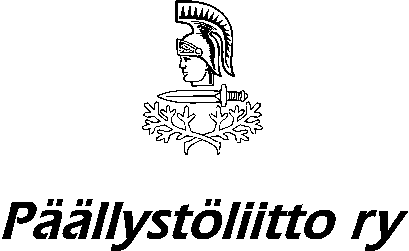 Talvipäivät ovat Mikkelissä hotelli Vaakunassa 19. – 21.3.2021. Sisältää Lokki viestikeskus- ja Päämajamuseo -vierailut.Kesäpäivät ovat Varkaudessa, Hotelli Kuntorannassa 20. -22.8.2021. Sisältää Valamon luostarivierailun.Perinteiset tykkimieskillan kunnialaukaukset Linnansaaressa 4.6.2021 klo 09:00 ja 6.12.2021 klo 09:00!Ajankohtaisista asioista tiedotetaan osoitteessa www.paallystoliitto.fi/evp-yhdistys sekä Päällystölehdessä.      